99CLUSTER SANTE 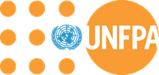 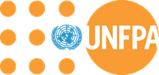 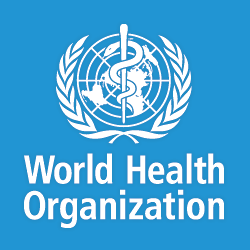 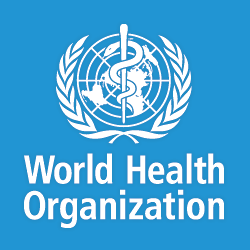 GROUPE DE TRAVAIL SANTE DE LA REPRODUCTION-DMU (GT-SR/DMU)PROVINCE DU NORD-KIVUUNFPA, BUREAU DECENTRALISE DE GOMACOMPTE RENDU DE LA REUNION ORDINAIRE  N° 08/GTSR/DMU/09/2018Lieu : Salle de Réunions/UNFPA BD GOMA              Date : le 04/09/2018              Heure :   14h15’-16h00’Modérateur : Dr Jean Paul MakayOrdre du jour : 1.    Suivi des recommandations de la dernière réunion (du 07 août 2018)2.    Tour de table sur la situation humanitaire SR de la Province : Alertes, Gaps, Réponses3.   Point sur les activités des partenaires dans la préparation et riposte de la MVE dans le NK 4.    Divers POINTS SAILLANTS DES DISCUSSIONSN°NomsSexeOrganisationN° TélAdresse Email01Filston MALIBAMUMOJA IN ACTION09941795240825904305umojainactionasbl@gmail.com02Gédéon BAKEMPNSA/DPS09987830480816278958bakegedeon@gmail.com03Péguy ABANDELWAFAPSME0992421754apsmenordkivu@gmail.com04Esther MASIKAFANPT-PP0991911123infoanptpp@gmail.com05Pascal KIKUNIMCDH-GL09917352470816829683cdh.glhumarit@gmail.com06JérémieMAJVDL0976312481adebaarusi@gmail.com07Léon SIMWERAYIMAJVDC0992570911ajvdccongovision@yahoo.fr08Emile MUHOMBOMARDAC0972049468arda.cowader@gmail.com09Herman KULIMUSHIMGHOVODI0992784088ghovodi@gmail.com10Denise MATHEFCARE INTERNATIONAL 0990685050denise.kavira@care.org11Rachel LWANZOFCHMP0818635501pharmacien.rdc@chmp_kenya.org12Alain MUHIMAMARP08199908020999663022arpdrc@gmail.com13Lolo MUHALAMPASCO0995370006lolo.muhala@gmail.com14Arsène ENYEGUEMOMS/HCC0824220447menyegue@hotmail.com15Benjamin LULEMIREMABCOM099779692benjamin.lulemire@abcom-rdc.org16Prince MUSUBAOMPARDER0997848272prince.musubao@gmail.comparderorg@gmail.com17Francine KAVIRAFMEMI0993776782memifondation@gmail.com18NYAKASANE TOYOTAFMAODE09976016360823099908maodeasbl@gmail.com19Alain TEQUIEROMYaLife0973618225yactionlife@gmail.comkachikopacifique08@gmail.com20Patrice LIBONGAMSAVE THE CHILDREN 0810328049patrick.libonga@savethechildren.org 21Jean Paul MAKAYMUNFPA0817151040jeanpaul@unfpa.orgPoints de discussionCommentaires, observation et/ou argumentairesSuggestions/recommandations prisesDeadlineResponsable1. Suivi des recommandations de la réunion précédente2. Situation humanitaire de la Province (Gaps/alertes)3. Cartographie de la réponse des partenaires face à la maladie à virus Ebola4. Divers :Célébration de la Journée Mondiale de la ContraceptionInformations sur PASCO- Que UNFPA vérifie l’information sur PASCO en contactant Cordaid ou ONUSIDA et l’invite à participer au GTSR en vue d’un partage d’informations sur ses interventions.Statut : Réalisée Que UNFPA partage régulièrement avec les membres du GTSR, les sitrep sur la MVE publiés ; Statut : Réalisée/ContinueQue les membres du GTSR prennent régulièrement connaissance des différents sitrep sur la MVE  partagésStatut : Réalisée/ContinuePASMU :Est revenu sur la situation préoccupante à Kasuo : ce sujet ayant déjà été abordé lors de la dernière réunion du Cluster Santé, l’option a été levée de s’en tenir pour l’instant aux informations qui y ont été partagées. Néanmoins, une mise à jour qui proviendrait de MSF/France est attendue par le Cluster lead Santé et pourra alors être partagée.Par ailleurs, il serait souhaitable pour le Cluster Santé d’avoir des partenaires qui peuvent se rendre à Kasuo et aider à la surveillance épidémiologique.ANPT-TTA partagé une préoccupation issue de l’évaluation menée à Nyiragongo et particulièrement dans 4 villages (Kabaya, Bushara, Bugamba 1 et Bugamba 2) : à savoir, un besoin en contraceptifs.  ARDA COWADER- A partagé quelques informations sur la situation d’insécurité qui sévit à : * Bitobolo vers Nyamaboko : où l’on a enregistré le décès de 6 personnes dont 3 femmes ; situation qui freine le retour des déplacés ; * Ngomashi et Kalambayiro : où il est rapporté plusieurs cas d’avortements survenant faute de structures de prise en charge ;* Kimua et Langira : où l’on note une rupture de stock en intrants ; * Nyabiondo : où l’on enregistre une forte concentration des IDPs venus de 15 villages avoisinants. La matrice à remplir par rapport à cet exercice a été présentée et expliquéePrévue pour le 26 septembre prochain, il a été convenu de se référer aux orientations qui viendraient du Comité Technique Multisectoriel Permanent de la Planification Familiale. Dans la même lignée que la recommandation ad hoc, le Coordonnateur de cette organisation a brièvement présenté leurs activités et autres actions, notamment par rapport à : -la sensibilisation sur le VIH et IST : - 2 centres conviviaux ouverts à Goma qui assurent le dépistage, la prise en charge,…y compris parmi les populations clés que sont les professionnels de sexe, les Utilisateurs des drogues injectables, les transgenres, etc) ; - CDV mobiles sur l’axe Sake-Bukavu, qui organisent également les causeries éducatives, la paire-éducation,…y compris envers les populations passerelles (motards, taximen…) ;-son installation prochaine à la demande du gouvernement provincial dans les localités de Beni, Butembo, Kasindi ;-l’intégration prochaine dans ses interventions de la composante « Tuberculose ».En outre, PASCO qui est opérationnel depuis 2017 intervient dans le cadre du Projet Pro Routes et est ouvert à la collaboration avec des organisations à assise communautaire pour œuvrer dans le domaine du VIH. En vue d’améliorer la visibilité des actions des bénéficiaires des fonds Global Fund et de les capitaliser, le cluster lead Santé suggère une réunion avec ceux-ci en impliquant la DPS. Une réflexion entre le cluster lead et le lead du GTSR sera initiée pour entrevoir la faisabilité d’une telle rencontre.  Recommandation : 
Adresser la requête à IRC qui appuie la zone en Planification Familiale. RecommandationQue tous les partenaires qui ont des interventions en réponse à la maladie à virus Ebola remplisse ladite matrice et la renvoie au plus tard le 08 septembre prochain.Suggestion : Que PASCO fasse une présentation plus structurée sur ses interventions à l’intention des membres du groupe de travail SR Le plus tôt possibleLe plus tôt possible08 septembre 2018Dès que possibleUNFPA – Cluster SantéANPT-TTTous les partenairesPASCOCommencée à 14h15’ la réunion s’est terminée à 16h00’Prochaine réunion : 02 octobre 2018Fait à Goma, le 30 septembre  2018Commencée à 14h15’ la réunion s’est terminée à 16h00’Prochaine réunion : 02 octobre 2018Fait à Goma, le 30 septembre  2018Pour le rapportage,  Pour UNFPA, Lead du GT-SRDr Jean-Paul MAKAY          Chargé de Programme Humanitaire & SR/PF-UNFPA.Dr Jean-Paul MAKAY          Chargé de Programme Humanitaire & SR/PF-UNFPA.